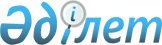 Об утверждении методики определения стоимости услуг, закупаемых для проведения государственной информационной политики в средствах массовой информации по Кызылординской областиПостановление акимата Кызылординской области от 24 марта 2022 года № 514. Зарегистрировано в Министерстве юстиции Республики Казахстан 31 марта 2022 года № 27331
      В соответствии с подпунктом 4-1) статьи 4-4 Закона Республики Казахстан "О средствах массовой информации", приказом исполняющего обязанности Министра информации и общественного развития Республики Казахстан от 19 мая 2021 года № 173 "Об утверждении типовой методики определения стоимости услуг, закупаемых для проведения государственной информационной политики в средствах массовой информации на региональном уровне" (зарегистрирован в Реестре государственной регистрации нормативных правовых актов № 22807) акимат Кызылординской области ПОСТАНОВЛЯЕТ:
      1. Утвердить прилагаемую методику определения стоимости услуг, закупаемых для проведения государственной информационной политики в средствах массовой информации по Кызылординской области.
      2. Коммунальному государственному учреждению "Управление внутренней политики Кызылординской области" в установленном законодательством порядке обеспечить:
      государственную регистрацию настоящего постановления в Министерстве юстиции Республики Казахстан;
      размещение настоящего постановления на интернет-ресурсе акимата Кызылординской области.
      3. Контроль за исполнением настоящего постановления возложить на курирующего заместителя акима Кызылординской области.
      4. Настоящее постановление вводится в действие по истечении десяти календарных дней после дня его первого официального опубликования. Методика определения стоимости услуг, закупаемых для проведения государственной информационной политики в средствах массовой информации по Кызылординской области
      1. Настоящая Методика определения стоимости услуг, закупаемых для проведения государственной информационной политики в средствах массовой информации по Кызылординской области (далее - Методика), разработана в соответствии с подпунктом 4-1) статьи 4-4 Закона Республики Казахстан "О средствах массовой информации" и устанавливает алгоритм определения стоимости услуг, закупаемых для проведения государственной информационной политики в средствах массовой информации на региональном уровне.
      2. Стоимость услуг, закупаемых для проведения государственной информационной политики в средствах массовой информации на региональном уровне (далее – услуга), определяется в зависимости от базовых цен на услуги, закупаемых для проведения государственной информационной политики в средствах массовой информации за счет средств местного бюджета для каждого отдельного вида услуги средств массовой информации согласно приложению к настоящей Методике.
      3. Стоимость услуги в периодических печатных изданиях определяется по формуле:
      1) для газет по формуле Pn=Bn x V x Kq, где:
      Pn (price) – стоимость услуги в газетах с учетом налога на добавленную стоимость;
      Bn – базовая цена за один квадратный сантиметр услуги, размещаемой в газете;
      V – объем услуги, размещаемой в газете, исчисляемой в квадратных сантиметрах;
      Kq – поправочный коэффициент на тираж газеты:
      до 200 000 экземпляров – 1,3;
      до 100 000 экземпляров – 1,15;
      до 50 000 экземпляров – 1;
      до 30 000 экземпляров – 0,9;
      до 20 000 экземпляров – 0,8;
      до 10 000 экземпляров – 0,65;
      до 5 000 экземпляров – 0,5;
      2) для журналов по формуле Pm=Bm x V x Kq, где:
      Pm (price) – стоимость услуги в журналах с учетом налога на добавленную стоимость;
      Bm – базовая цена за один квадратный сантиметр услуги, размещаемой в журнале;
      V – объем услуги, размещаемой в журнале, исчисляемой в квадратных сантиметрах;
      Kq – поправочный коэффициент на тираж журнала:
      до 15 000 экземпляров – 1,2;
      до 10 000 экземпляров – 1,1;
      до 8 000 экземпляров – 1;
      до 5 000 экземпляров – 0,9;
      до 3 000 экземпляров – 0,8;
      до 1 000 экземпляров – 0,7.
      4. Стоимость услуги в интернет-ресурсе определяется по формуле Pi=Bi x V x Kq, где:
      Pi (price) – стоимость услуги в интернет-ресурсе с учетом налога на добавленную стоимость;
      Bi – базовая цена за один символ, секунду, минуту, штуку услуги, размещаемой в интернет-ресурсе;
      V – объем услуги, размещаемой в интернет-ресурсе, исчисляемой в символах, секундах, минутах, штуках;
      Kq – поправочный коэффициент для учета среднемесячного количества посещений интернет-ресурса уникальными пользователями:
      до 500 000 посетителей в месяц – 1;
      до 1 000 000 посетителей в месяц – 1,1;
      до 2 000 000 посетителей в месяц – 1,2;
      до 5 000 000 посетителей в месяц – 1,3;
      свыше 5 000 000 посетителей в месяц – 1,4.
      5. Стоимость услуги на телевидении определяется по формуле Ptv=Btv x V, где:
      Ptv (price) – стоимость услуги на телевидении с учетом налога на добавленную стоимость;
      Btv – базовая цена за одну секунду, минуту, серию услуги, размещаемой на телевидении;
      V – объем услуги, размещаемой на телевидении, исчисляемой в секундах, минутах, сериях.
      В случае если при формировании государственного информационного заказа не учитываются разделения по жанрам услуг на телевидении, то стоимость услуг на телевидении рассчитывается по базовой цене (Btv). 
      6. Стоимость услуги на радиоканале определяется по формуле Pr=Br x V, где:
      Pr (price) – стоимость услуги на радиоканале с учетом налога на добавленную стоимость;
      Br – базовая цена за одну секунду, минуту услуги, размещаемой на радиоканале;
      V – объем услуги, размещаемой на радиоканале, исчисляемый в секундах, минутах. Базовые цены по размещению государственного заказа по проведению государственной информационной политики в средствах массовой информации на региональном уровне
					© 2012. РГП на ПХВ «Институт законодательства и правовой информации Республики Казахстан» Министерства юстиции Республики Казахстан
				
      Аким Кызылординской области 

Г. Абдыкаликова
Утверждена постановлением
акимата Кызылординской области
от 24 марта 2022 года № 514Приложение к Методике
определения стоимости услуг,
закупаемых для проведения
государственной информационной
политики в средствах массовой информации
по Кызылординской области
№
Наименование услуги
Единица измерения
Наименование области, города и районов
2022 и последующие годы (тенге)
1.
Услуга (изготовление и размещение информационного материала) в печатных изданиях (газета), распространяемых на территории Республики Казахстан (Bn)
квадратный сантиметр
Кызылординская область
700
2.
Услуга (изготовление и размещение информационного материала) в печатных изданиях (газета), распространяемых на территории Кызылординской области (Bn)
квадратный сантиметр
Кызылординская область
150
3.
Услуга (изготовление и размещение информационного материала) в печатных изданиях (газета), распространяемых на территории города Кызылорда и районов Кызылординской области (Bn)
квадратный сантиметр
город Кызылорда и районы Кызылординской области
120
4.
Услуга (изготовление и размещение информационного материала) в печатных изданиях (журнал), распространяемых на территории Кызылординской области (Bm)
квадратный сантиметр
Кызылординская область
280
5.
Услуга (изготовление и размещение информационного материала) в интернет-ресурсе, освещающие вопросы республиканского значения (Bi)
символ
Кызылординская область
110
6.
Услуга (изготовление и размещение информационного материала) в интернет-ресурсе, освещающие вопросы регионального значения (Bi)
символ
Кызылординская область
3,25
7.
Услуга (производство и размещение сюжета, ток-шоу, развлекательное шоу) на телеканалах, входящих в перечень обязательных теле-, радиоканалов, распространяемых на территории Республики Казахстан (Btv)
минута
Кызылординская область
300 000
8.
Услуга (производство и размещение новостных сюжетов) на телеканалах, входящих в перечень обязательных теле-, радиоканалов, распространяемых на территории Республики Казахстан (Btv)
минута
Кызылординская область
666 667
9.
Услуга (производство и размещение телевизионных программ) на телеканалах, входящих в перечень обязательных теле-, радиоканалов, распространяемых на территории Республики Казахстан (Btv)
минута
Кызылординская область
400 000
10.
Услуга (производство и размещение ток-шоу, развлекательное шоу, новостных сюжетов, телевизионных программ) на телеканалах, входящих в перечень теле-, радиоканалов свободного доступа, распространяемых национальным оператором телерадиовещания на территории Кызылординской области, за исключением телеканалов, входящих в перечень обязательных теле-, радиоканалов (Btv)
минута
Кызылординская область
16 800
11.
Услуга (производство и размещение ток-шоу, развлекательное шоу, новостных сюжетов, телевизионных программ) на телеканалах, входящих в перечень теле-, радиоканалов свободного доступа, распространяемых национальным оператором телерадиовещания на территории города Кызылорда и районов Кызылординской области,за исключением телеканалов, входящих в перечень обязательных теле-, радиоканалов (Btv)
минута
город Кызылорда и районы Кызылординской области
78 400
12.
Услуга (производство и размещение видеороликов) на телеканалах, входящих в перечень теле-, радиоканалов свободного доступа, распространяемых национальным оператором телерадиовещания на территории Кызылординской области, за исключением телеканалов, входящих в перечень обязательных теле-, радиоканалов (Btv)
секунда
Кызылординская область
500
13.
Обеспечение сурдопереводом телепрограммы новостного характера (Btv)
минута
Кызылординская область
4 258,5
14.
Услуга (производство и размещение информационных программ) на радио, распространяемых на территории Республики Казахстан (Br)
минута
Кызылординская область
17 000
15.
Услуга (производство и размещение аудиороликов) на радио, распространяемых на территории Кызылординской области (Br)
секунда
Кызылординская область
580